SCM Diversity Monitoring Form – Staff and VolunteersStudent Christian Movement recognises, respects and values equality, diversity and inclusion. Having a diverse mix of staff and volunteers enables us to benefit from a range of backgrounds, heritages, ages, experiences and skills.  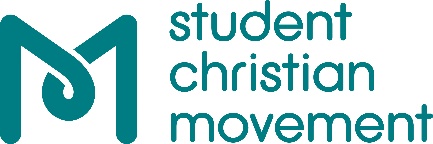 Our recruitment processes are carried out to ensure that people are selected based on their ability to do the job for which they have applied. No applicant will receive less favourable treatment on the grounds of age, disability, gender reassignment, marriage and civil partnership, pregnancy and maternity, race, religion or belief, sex or sexual orientation. Completing this form is voluntary and information provided will be treated as confidential by SCM. It will only be used to measure the effectiveness of SCM’s  Equality and Diversity Policy.  Any information provided is not identifiable to the applicant as it is separated from the application form and is not provided to the recruitment panel at any time.  All data provided will be treated in accordance with the Data Protection Act 2018 and the General Data Protection Regulation (GDPR).Information provided will be held in confidence by SCM for 6 months after the job closing date and will then be destroyed. If you have any queries about how your data will be used or you which to withdraw it at anytime, please email: scm@movement.org.ukWhich role are you applying for? Where did you see the role advertised? What is your age?Under 2020-29	30-3940-49	50-59Over 60GenderMale		Female		Transgender	Other		Rather not saySexual OrientationBisexual		Gay Man		Gay woman or LesbianHeterosexual	Other		Rather not sayFaithNo religion		Baha’i		 BuddhistChristian		Hindu		JainJewish		Muslim		Sikh	Rather not say	Other – please specify 		If Christian, please specify which denomination: DisabilityThe Equality Act 2010 defines a person as disabled if they have a physical or mental impairment which has a substantial and long term (i.e. has lasted or is expected to last at least 12 months) adverse effect on one’s ability to carry out normal day-to-day activities. This definition includes conditions such as cancer, HIV, mental illness and learning disabilities.Do you consider yourself to have a disability?Yes		No		Rather not sayIf ‘yes’, please give brief details of the disability and any adjustments that would need to be made to enable you to carry out the duties listed for this role: What is your ethnicity?Please state what you consider your ethnic origin to be. Ethnicity is distinct from nationality and the categories below are based on the 2011 Census placed in alphabetical order.Asian or Asian British Indian PakistaniBangladeshi ChineseAny other Asian background Black, African, Caribbean or Black British African Caribbean Any other Black, African or Caribbean backgroundMixed or Multiple Ethnic GroupsWhite and AsianWhite and Black African White and Black CaribbeanAny other Mixed or Multiple ethnic backgroundOther ethnic groupArabAny other ethnic group – please specify WhiteEnglish, Welsh, Scottish, Northern Irish or British IrishGypsy or Irish TravellerAny other White backgroundThank you for completing this form. Please return it along with your application form to applications@movement.org.uk 